Thesis Statement, If the juvenile justice system focused on preventive measures, such as early intervention programs and community-based alternatives, the juvenile delinquency rate would be reduced, leading to a more just and equitable society.The juvenile justice system is a critical component of the criminal justice system that deals specifically with young offenders who have committed criminal acts. It plays a crucial role in shaping young individuals' lives and directly impacts society's overall safety and well-being. However, the current approach to juvenile justice predominantly emphasises punitive measures rather than preventive interventions, which has resulted in a persistently high juvenile delinquency rate. This paper explores the need for a shift in focus towards preventive measures within the juvenile justice system, considering the impact of this issue on society and the principles of social justice that must be addressed.Juvenile Justice System Issue Descriptionhttps://youtu.be/gT2lNXqt2V0 The issue is the need for more emphasis on preventive measures within the juvenile justice system. The current approach primarily revolves around punishment and rehabilitation after a young person has committed a delinquent act rather than proactively addressing the underlying factors that contribute to delinquency. This issue is significant as it perpetuates a cycle of offending, hindering young individuals' development and well-being while negatively impacting society. It is essential to address this issue to break the delinquency cycle, promote rehabilitation, and create a more just and equitable society.Impact of Juvenile Justice System on SocietyThe impact of the limited focus on preventive measures in the juvenile justice system is evident in the persistently high juvenile delinquency rates. According to statistics from the Office of Juvenile Justice and Delinquency Prevention, in 2019, law enforcement agencies in the United States made approximately 719,000 arrests of individuals under 18. Furthermore, the National Juvenile Court Data Archive reported over 750,000 delinquency cases handled by juvenile courts in the same year. These numbers reflect the significant number of young individuals involved in delinquent behaviours and highlight the need for effective preventive measures.Principles of Social Justice:To address the issue effectively, several principles of social justice must be considered. Equality and fairness are fundamental principles that require equal access to justice and opportunities for all young individuals, regardless of their background or circumstances. Additionally, the rehabilitation guide focuses on providing support, guidance, and resources to rehabilitate juvenile offenders and reintegrate them into society successfully. Lastly, the prevention principle emphasises addressing the root causes of delinquency to reduce the likelihood of young individuals engaging in criminal behaviours.Cultural and Diversity Issues:The issue of limited preventive measures in the juvenile justice system is intertwined with cultural and diversity issues. Disproportionate representation of minority youth, particularly African American and Hispanic youth, is a persistent concern. Studies have consistently shown that these youth are overrepresented in the juvenile justice system, suggesting potential biases and systemic inequalities. Addressing these cultural and diversity issues is crucial to ensure fair and equitable treatment of all young individuals within the system.Empirical Research Analysis: To understand the effectiveness of preventive measures in reducing juvenile delinquency, empirical research must be analysed. Several studies have indicated the positive impact of early intervention programs, such as mentoring, counselling, and educational support, on preventing delinquent behaviours. Additionally, community-based alternatives, such as restorative justice practices and diversion programs, have shown promising results in reducing recidivism rates and promoting successful reintegration. By incorporating these evidence-based practices, the juvenile justice system can reduce delinquency.Impact on Criminal Justice System BranchesThe proposed resolution impacts multiple branches of the criminal justice system. Law enforcement agencies are crucial in identifying at-risk youth, providing referrals to appropriate programs, and diverting them from the formal justice system. Juvenile courts must shift their focus from punishment to prevention and rehabilitation, ensuring that young individuals receive the necessary support and resources. Corrections institutions should prioritise rehabilitation programs and reentry services to facilitate successful community integration. These branches can contribute to a comprehensive preventive approach within the juvenile justice system by working together.Impact of U.S. Supreme Court Decisions and Justice Theories: landmark U.S. Supreme Court decisions have significantly shaped juvenile justice policies and practices. For example, the decision in In re Gault (1967) established due process rights for juveniles, ensuring fair treatment within the system. Justice theories, such as the rehabilitative and restorative justice approaches, provide a framework for addressing the issue. These theories prioritise rehabilitation, individualised treatment, and community involvement, aligning with the proposed preventive measures.Role of Judiciary, Corrections, and Law Enforcement: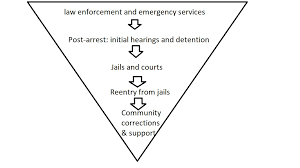 The judiciary, corrections, and law enforcement systems are responsible for addressing social equality, solidarity, human rights, and overall fairness within the juvenile justice system. By implementing preventive measures, they can ensure that young individuals, regardless of their socioeconomic background, race, or ethnicity, have equal access to justice and opportunities for rehabilitation. These essential concepts of social justice contribute to breaking the cycle of delinquency and promoting a fair and just system.Sociocultural Variables and Contemporary Social/Criminal Justice:In examining poverty, racism, religion, and other sociocultural variables within contemporary social and criminal justice contexts, it becomes evident that these factors can significantly influence the prevalence of juvenile delinquency. Poverty, for instance, is associated with a higher likelihood of young individuals engaging in criminal behaviours due to limited resources and opportunities. Racism and discrimination can exacerbate the overrepresentation of minority youth in the system. Understanding and addressing these sociocultural variables is crucial in implementing effective preventive measures and promoting a more equitable juvenile justice system.In conclusion, shifting the focus of the juvenile justice system towards preventive measures, such as early intervention programs and community-based alternatives, is essential to reduce the juvenile delinquency rate. By addressing the issue, implementing evidence-based practices, and promoting social justice principles, the system can contribute to the goal of a more just and equitable society. All branches of the criminal justice system must work together to prioritise prevention, rehabilitation, and individualised treatment for young individuals, ultimately breaking the delinquency cycle and fostering positive outcomes for the youth and society.References:Office of Juvenile Justice and Delinquency Prevention (OJJDP): OJJDP is a component of the U.S. Department of Justice and provides resources and information on juvenile justice issues. Their website offers many publications, research, and programs related to the juvenile justice system. Visit their website here: https://www.ojjdp.gov/National Institute of Justice (NIJ) - Juvenile Justice: NIJ is the research and evaluation agency of the U.S. Department of Justice. Their website has a dedicated section focusing on juvenile justice research, policies, and programs. You can explore their resources here: https://nij.ojp.gov/topics/juvenile-justice.American Civil Liberties Union (ACLU) - Juvenile Justice: The ACLU advocates for juvenile justice reform and offers valuable information on its website. They address issues such as juvenile incarceration, sentencing, and the rights of young people in the justice system. Check out their resources here: https://www.aclu.org/issues/juvenile-justiceJuvenile Justice Information Exchange (JJIE): JJIE is an online publication that covers news, research, and analysis on juvenile justice issues. They provide in-depth articles and features related to various aspects of the juvenile justice system. Visit their website here: https://jjie.org/